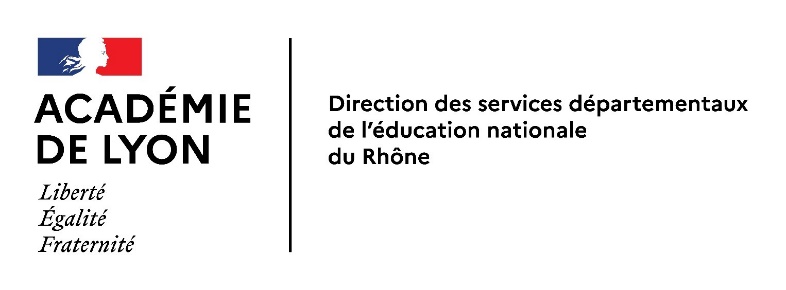 ANNEXE 1Projet pédagogique hors AP et EM : Module d’apprentissage avec intervenantCet imprimé est à renseigner conjointement par l’(les) enseignant(s) et l’intervenant.
Il doit être validé par le directeur de l’école.Si le projet est soutenu financièrement par une commission, il doit être adressé à l’IEN et/ou au CPD en Arts Plastiques au moins 3 semaines avant la première intervention DESCRIPTION DU CONTENU DU PROJETPOUR LES PROJETS FINANCÉS :Partie à remplir uniquement pour les projets soutenus financièrement et attribués par une commissionCommentaire du Conseiller Pédagogique : ……………………………… en date du ……………………Année scolaire : Circonscription :École : Adresse :Tel :Mail : Nombre de classes engagées : Intervenant : Bénévole - Rémunéré Niveau(x) de classe(s) :Présence d’une convention partenariale :    Oui                 NonSignée avec…Nom des enseignants :Présence d’une convention partenariale :    Oui                 NonSignée avec…S’il s’agit d’un temps fort, cocher à minima un item par pilier : grands objectifs de formation pour le PEAC (arrêté du 01/07/2015 - J.O. du 7/07/2015)  Pilier : Fréquenter (Rencontres)Pilier : Pratiquer (Pratiques) Pilier : S'approprier (Connaissances)	Compétences travaillées dans le domaine artistique choisi : Pour le cycle 1 : Pour le cycle 2 : Pour le cycle 3 : Compétences travaillées dans les autres domaines :Joindre obligatoirement la description du contenu du projet.S’il s’agit d’un temps fort, cocher à minima un item par pilier : grands objectifs de formation pour le PEAC (arrêté du 01/07/2015 - J.O. du 7/07/2015)  Pilier : Fréquenter (Rencontres)Pilier : Pratiquer (Pratiques) Pilier : S'approprier (Connaissances)	Compétences travaillées dans le domaine artistique choisi : Pour le cycle 1 : Pour le cycle 2 : Pour le cycle 3 : Compétences travaillées dans les autres domaines :Joindre obligatoirement la description du contenu du projet.Nombre d’heures d’intervention par classe :Jour et horaire de l’intervention par classe : Période : du                          auOrganisation (classe entière, groupes…) et périodicité :Éventuellement, demande d’aide des conseillers pédagogiques ou animateurs spécialisés : Éventuellement, demande d’aide des conseillers pédagogiques ou animateurs spécialisés : Bilan du projet précédent (compétences acquises) :Bilan du projet précédent (compétences acquises) :État des lieux (besoins identifiés pour le projet actuel) :État des lieux (besoins identifiés pour le projet actuel) :Titre du projet : Titre du projet : Lien avec le projet d’école et son volet culturel :Lien avec le projet d’école et son volet culturel :Place du projet d’éducation musicale dans le PEAC (ce qu’a fait cette cohorte d’élèves auparavant, ce qu’il est prévu qu’elle aborde ensuite ; quelle prise en compte des autres domaines artistiques dans ce projet ?)Place du projet d’éducation musicale dans le PEAC (ce qu’a fait cette cohorte d’élèves auparavant, ce qu’il est prévu qu’elle aborde ensuite ; quelle prise en compte des autres domaines artistiques dans ce projet ?)Objectifs du projet : que souhaitez-vous faire avec ces élèves ? Si le projet concerne l’école entière, préciser les objectifs par cycle.Cycle 1 :Cycle 2 :Cycle 3 :Objectifs du projet : que souhaitez-vous faire avec ces élèves ? Si le projet concerne l’école entière, préciser les objectifs par cycle.Cycle 1 :Cycle 2 :Cycle 3 :Moyens mis en œuvre et étapes de déroulement du projet : quelles seront les activités des élèves ? Comment se déclineront-elles sur l’année ? Quels temps de régulation entre les partenaires ? Quels liens éventuels avec d’autres disciplines ? Y aura-t-il une valorisation du projet (exposition, spectacle…, dates) ? …Moyens mis en œuvre et étapes de déroulement du projet : quelles seront les activités des élèves ? Comment se déclineront-elles sur l’année ? Quels temps de régulation entre les partenaires ? Quels liens éventuels avec d’autres disciplines ? Y aura-t-il une valorisation du projet (exposition, spectacle…, dates) ? …Répartition des rôles et tâchesRépartition des rôles et tâchesRôle et place de l’enseignant dans le déroulement du projet et au cours des séances.Tâches confiées à l’intervenant.Modalités d’évaluation : quels indicateurs vous permettront de constater l’acquisition des compétences cochées dans le projet ? Si le projet concerne l’école entière, préciser les modalités d’évaluation par cycle.Cycle 1 :Cycle 2 :Cycle 3 :Modalités d’évaluation : quels indicateurs vous permettront de constater l’acquisition des compétences cochées dans le projet ? Si le projet concerne l’école entière, préciser les modalités d’évaluation par cycle.Cycle 1 :Cycle 2 :Cycle 3 :Informations sur le coût du projet : Informations sur le coût du projet : Vacations horaire pour l’intervenant extérieur :Nombre d’heures d’intervention :Montant total de l’intervention : Achat de fournitures : Les financeurs, leurs financements :Signature des enseignants :Signature de l’intervenant :Points positifsPoints à développerAvis de l’Inspecteur de l’Éducation Nationale : Date :Signature :